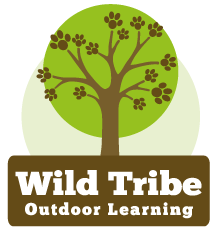 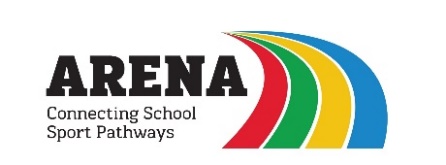  NORTH CORNWALL - Sports Development Coach Contract Type – Fixed Term until 31st August 2023 Pay scale UQT 1 – 6 (£18,169 – £28,735 Full time) pro rata£10,091 – £17,241 – 0.6£14,535 – £22, 988 - 0.8Work pattern – 20 – 25 hours per week - 0.6 – 0.8Start Date – 5th September 2022We are looking for enthusiastic and dedicated sports coaches to join are highly successful team. Due to an increase in our work programme we have a vacancy for a sports development coach to cover the North Cornwall area of the sports partnership the role will be for approximately 20 – 25 hours hours per week but this could increase. You will need to have a minimum of a level 2 NGB Sports coaching qualification and have had experience in working with primary age children. Arena is a successful sports partnership providing services to primary schools across North/East Cornwall and Devon. We offer continued professional development to all our staff. This is an exciting opportunity for candidates who are looking to develop their career in PE and Outdoor.  For more information about our work visit our website at www.arena-schools.co.uk.To apply please contact  jponting@callingtoncc.net for relevant forms and further information.PLEASE NOTE WE CANNOT ACCEPT CVs.Deadline for applications – Midday on Friday 15th July 2022. Applications cannot be accepted after this deadlineInterviews – Monday 18th July 2022We are committed to safeguarding children and the successful applicant will be required to undertake an enhanced Disclosure and Barring Service (DBS) check, and will be assessed against the Childcare Disqualification Regulations.